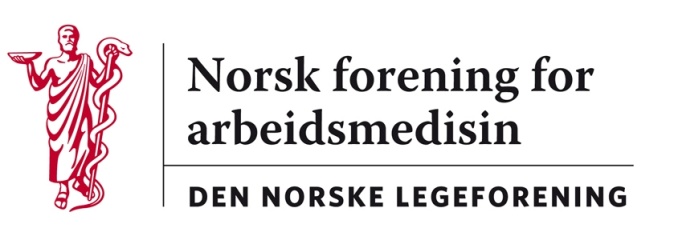 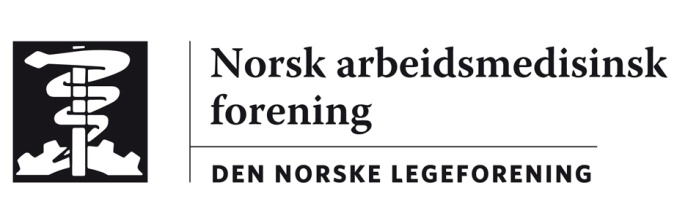 Referat fra årsmøte i Norsk arbeidsmedisinsk forening og Norsk forening for arbeidsmedisin torsdag 12. mai 2016Årsmøtet ble holdt på Fredriksten Hotell, Halden.Til sammen deltok 28 medlemmer.Åpning v/lederne av Namf og NfamMøtet ble åpnet av Knut Skyberg og Laila Torp.Valg av møteledelseAudun Veggeland ble valgt som møtelederÅrsmelding 2015 fra Namf og NfamÅrsmeldingene for Namf og Nfam ble gjennomgått og godkjent.Regnskap 2015 for Namf og NfamRegnskapene for Namf og Nfam ble gjennomgått og godkjent.Budsjett 2016 for Namf og NfamBudsjettene for Namf og Nfam ble gjennomgått og godkjent.Vedtektsendringer NamfDe foreslåtte endringene ble vedtatt.Vedtektsendringer NfamDe foreslåtte endringene ble vedtatt.Tilleggskontingent NamfÅrsmøtet vedtok en tilleggskontingent på 200 kroner med virkning fra 1.1 – 31.12.2017.Norsk arbeidsmedisinsk forening				Norsk forening for arbeidsmedisinKnut Skyberg (s)						Laila Torp (s)Leder								LederReferent: Jan Eikeland